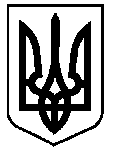 УКРАЇНАВЕРХОВИНСЬКА СЕЛИЩНА  РАДАВЕРХОВИНСЬКОГО РАЙОНУ ІВАНО-ФРАНКІВСЬКОЇ ОБЛАСТІВ И К О Н А В Ч И Й   К О М І Т Е Т     Р І Ш Е Н Н Я №від _______  2022 рокуселище  ВерховинаПро виділення місць для перенесення майданчикадля сміттєвих контейнерів          Розглянувши лист Верховинського комбінату комунальних підприємств та депутатського запиту  Петріянчук О.В., керуючись Законам України «Про місцеве самоврядування в Україні», Законом України «Про благоустрій населених пунктів», у тому числі в частині вимог до Правил благоустрою території населеного пункту, та врахування вимог інших нормативно-правових актів у сфері благоустрою селища, на території Верховинської селищної ради,  виконавчий комітет ВИРІШИВ:              1.Перенести сміттєві контейнери із вулиці І.Франка, які знаходяться біля струмка «Бречник» та крамниці «Гламур», на вулицю В.Симоненка напроти Верховинського ліцею (землі запасу с.р.), для жителів селища Верховина вулиці В.Симоненка, О.Кобилянської, Мстислава.               2.Перенести сміттєві контейнери із вулиці С.Бандери на вулицю Шептицького  прилегла території до Верховинського ВКП для жителів селища Верховина вулиці А.Шептицького, В.Поповича, М.Гнатюка, С.Витвицького.                 4.Контроль за виконанням даного рішення покласти на заступника селищного голови з питань діяльності виконавчих органів ради Ярослав Кікінчук.Селищний голова					           Василь МИЦКАНЮКСекретар  ради                                                               Петро АНТІПОВ